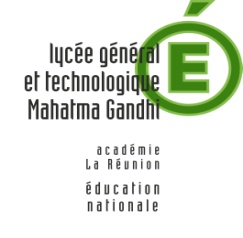 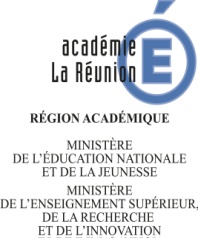 DOSSIER DE CANDIDATUREADMISSION EN SECONDE BACHIBACRENTREE 2023Informations sur le candidatNOM :Prénom(s) :Date de naissance :Adresse :Responsables légaux :   -			        -Numéro de portable :Numéro de téléphone fixe :Adresse électronique :Régime demandé : externe □     demi-pensionnaire □      interne □Informations sur l’établissement d’origineNom de l’établissement :Adresse électronique :Cachet de l’établissement :Liste des pièces à fournir pour la constitution du dossier1) Fiche de renseignements à compléter par les parents (page 1)2)Le profil linguistique de l’élève renseigné par le professeur d’espagnol de 3ème  (page 2)3)   L’avis du professeur d’espagnol (page 3)4) L’avis du professeur principal (page 4)5) L’avis du professeur d’histoire-géographie (page 4)6) L’avis du professeur de lettres (page 4)7) La lettre de motivation manuscrite de l’élève (page 5)8) La copie des bulletins trimestriels ou semestriels : le troisième trimestre ou 2ème semestre de la classe de 4ème + les deux premiers trimestres  ou 1er semestre de la classe de 3èmeIMPORTANTLe dossier dûment complété et signé devra être retourné au plus tard le                                  vendredi 14 avril 2023 au «Lycée Mahatma Gandhi - Admission Bachibac -                       Zac «Porte des Salazes – BP 507 – 97440 Saint-André».PARTIE RESERVEE A L’ETABLISSEMENT D’ORIGINEPROFIL LINGUISTIQUE DE L’ELEVE(à compléter par le professeur d’espagnol)Date : …../…../2023Collège :Nom :Prénom :A commencé l’espagnol au Primaire : oui □         non □Si oui, cocher la case correspondante : CP □   CE1 □   CE2 □   CM1 □   CM2 □L’élève a fait partie d’une section bilangue au collège : oui □   non □L’élève a suivi l’option « Langues et Cultures Européennes » (LCE) au collège : oui □   non □Si oui, merci d’indiquer sur quel(s) niveau(x) :L’élève a-t-il suivi un enseignement en DNL au collège : oui □   non □Si oui, merci d’indiquer sur quel(s) niveau(x) et dans quelle(s) discipline(s) :Afin de déterminer le profil linguistique de l’élève, veuillez indiquer par une croix le niveau qu’il/elle a atteint dans chaque activité langagièreAvis motivé du professeur d’espagnol (investissement, participation à des projets, etc.)……………………………………………………………………………………………………………………………………………………………………………………………………………………………………………………………………………………………………………………………………………………………………………………………………………………………………………………………………………………………………………………………………………………………………………………………………………………………………………………………………………………………………………………………………………………………………………………………………………………………………………………………………………………………………………………………………………………………………………………………………………………………………………………………………………………………………………………………………………………………………………………………………………………………………………………………………………………………………………………………………………………………………………………………………………………………………………………………………………………………………………………………………………………………………………………………………………………………………………………………………………………………………………………………………………………………………………………………………………………………………………………………………………………Fait à ……………………., le………………………        Signature du professeurAvis motivé du professeur principal……………………………………………………………………………………………………………………………………………………………………………………………………………………………………………………………………………………………………………………………………………………………………………………………………………………………………………………………………Fait à ……………………., le………………………        Signature du professeurAvis motivé du professeur d’histoire-géographie……………………………………………………………………………………………………………………………………………………………………………………………………………………………………………………………………………………………………………………………………………………………………………………………………………………………………………………………………Fait à ……………………., le………………………        Signature du professeurAvis motivé du professeur de lettres……………………………………………………………………………………………………………………………………………………………………………………………………………………………………………………………………………………………………………………………………………………………………………………………………………………………………………………………………Fait à ……………………., le………………………        Signature du professeurLettre de motivation manuscrite de l’élève en français (poursuite d’études,                       goût pour l’espagnol, pour la littérature, éventuels voyages effectués, …)…………………………………………………………………………………………………………………………………………………………………………………………………………………………………………………………………………………………………………………………………………………………………………………………………………………………………………………………………………………………………………………………………………………………………………………………………………………………………………………………………………………………………………………………………………………………………………………………………………………………………………………………………………………………………………………………………………………………………………………………………………………………………………………………………………………………………………………………………………………………………………………………………………………………………………………………………………………………………………………………………………………………………………………………………………………………………………………………………………………………………………………………………………………………………………………………………………………………………………………………………………………………………………………………………………………………………………………………………………………………………………………………………………………….…………………………………………………………………………………………………………………………………………………………………………………………………………………………………………………………………………………………………………………………………………………………………………A …………………………, le  ………………………      Signature de l’élèvePARTIE RESERVEE A L’ETABLISSEMENT D’ACCUEILActivités langagièresA1A2A2+B1Compréhension de l’oralExpression orale en continuExpression orale en interactionExpression écriteCompréhension de l’écritÉtablissement : Lycée Mahatma GANDHIAvis du chef d’établissementfavorable □        défavorable *□*Motif : ……………………………………………………………………………………………………………………………………………………………………………………………………………………………………………………………………………………………………………………………………………………………………………………………………………………………………………………………………Date :Signature du chef d’établissement :